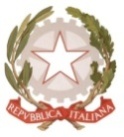 Ministero dell'Istruzione, dell'Università e della RicercaUFFICIO SCOLASTICO REGIONALE PER IL LAZIOLiceo Scientifico TALETEVia Gabriele Camozzi, 2 - 00195 ROMA (RM)Codice Fiscale: 97021010588 Codice Meccanografico: RMPS48000TRoma,   07.05.2019	Agli studentiAi GenitoriAi DocentiAl Personale  ATAAlla DSGA Sig.ra Paola LeoniSito webCIRCOLARE N. 339Oggetto: chiusura dell’Istituto per svolgimento elezioni europee del 26 maggio 2019Si comunica che, come da nota Circolare della Prefettura di Roma  n. 18/2019, il Liceo Talete  è stato individuato quale sede di seggio elettorale in occasione delle prossime elezioni europee  del  26 maggio 2019.Pertanto, l’attività didattica sarà sospesa nel giorno lunedì  27.05.19 e  riprenderà regolarmente da martedì 28.05.19. Nello stesso periodo sarà sospeso anche il servizio di segreteria.							               Il Dirigente scolastico                                                                                                    Prof. Alberto Cataneo                                                                                                                              (Firma autografa sostituita a mezzo stampa                                                                                                                               ai sensi dell’at. 3 comma 2 del d.lgs. n. 39/1993)